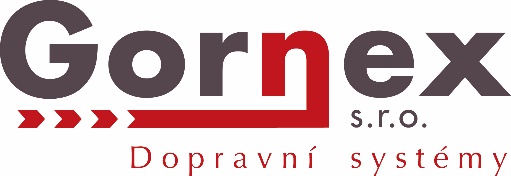 SYDO Traffic® ZEUSUkazatel rychlosti vozidel se zobrazením registrační značky (RZ) rychle jedoucího vozidla s represivním modulem SYDO Traffic Z. Tato technologie je patentově chráněná.  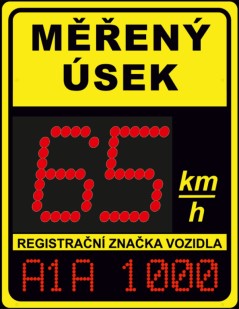 Inteligentní ukazatel rychlosti ZEUSÚvod:níže uvedený dokument se zabývá požadavky na umístění měřícího zařízení SYDO Traffic Velocity Z před ověřovacím procesem. Cílem je vybrat lokalitu měření tak, aby mohl proběhnout ověřovací proces.Zařízení SYDO Traffic Velocity Z a jeho varianty: Zařízení rozdělujeme dle užití na tyto verze: měřící zařízení pro silnice nižší rychlostí SYDO Traffic Z road měřící zařízení pro silnice výší rychlostí SYDO Traffic Z highway Výběr lokality pro jednotlivé varianty rychloměru  SYDO Traffic Z:   Obecné podmínky pro výběr lokality: poloha senzoru je určená tak, že senzor při měření má mít uchycení na výšku (čočky jsou umístěny jedna nad druhou)ideální umístění je přímo nad jízdním pruhem. Pokud bude měřící zařízení umístěno ze strany komunikace, musí instalace měřícího zařízení být maximálně 5 metrů od dělící čáry jízdních pruhu (pozor ne střed jízdních pruhů). Senzor by měl být umístěn minimálně 4,5 metru a maximálně 7 metrů (toto jsou praktické hodnoty jinak je to od 4 m do 14 m alias +/- 5 do 9 m) měřící vzdálenost by měla být od 18 metrů a pro vysoké rychlosti maximálně 40 metrů dle variant rychloměruReferenční čára a její varianty: vozidlo je třeba detekovat v určitém okolí referenční čáry v rozsahu daném variantou rychloměru. Detekce vozidla musí proběhnout v okamžiku, kdy se jeho registrační značka pohybuje okolí referenční čáry či v jisté vzdálenosti od ní. Důvodem je potřeba zvýšit pravděpodobnost detekce vozidel v celém deklarovaném rozsahu měření rychlosti. Tato vzdálenost okolo referenční čáry se nazývá tolerance přítomnosti vozidla v oblasti měření. Je odvozena z délky oblasti měření vycházejícího z varianty rychloměru. Pokud se vozidlo nepodaří detekovat v detekované oblasti, nemůže dojít ke vzniku přestupku a řidič nemůže být poškozen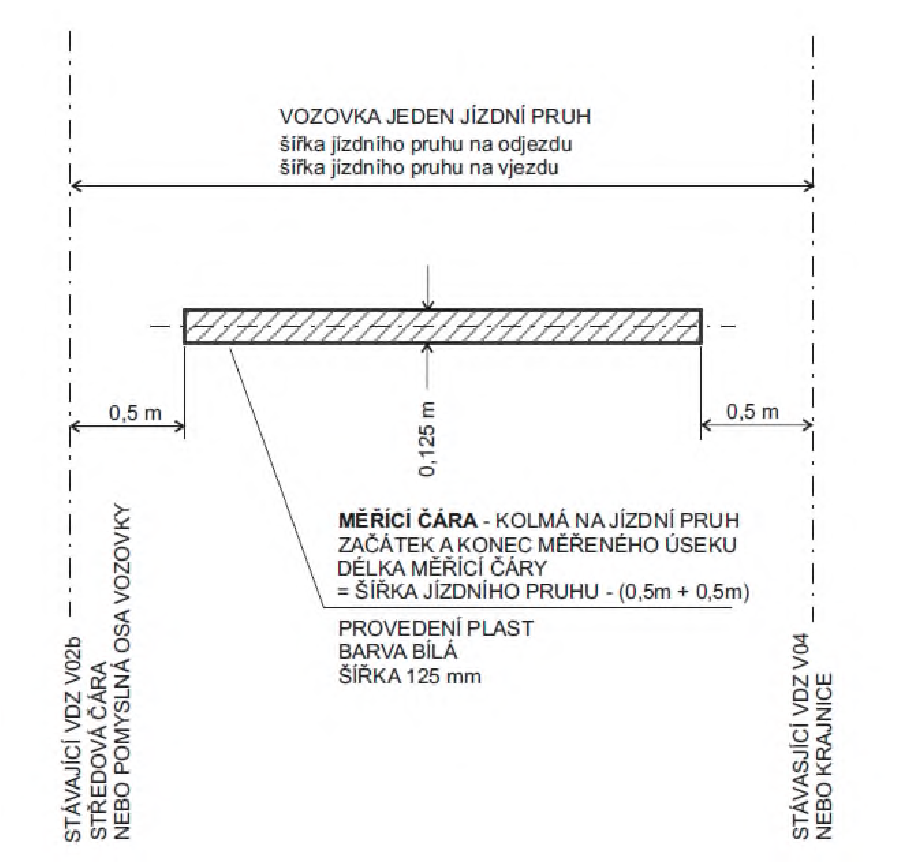 Obrázek číslo 1 Varianta plná referenční čára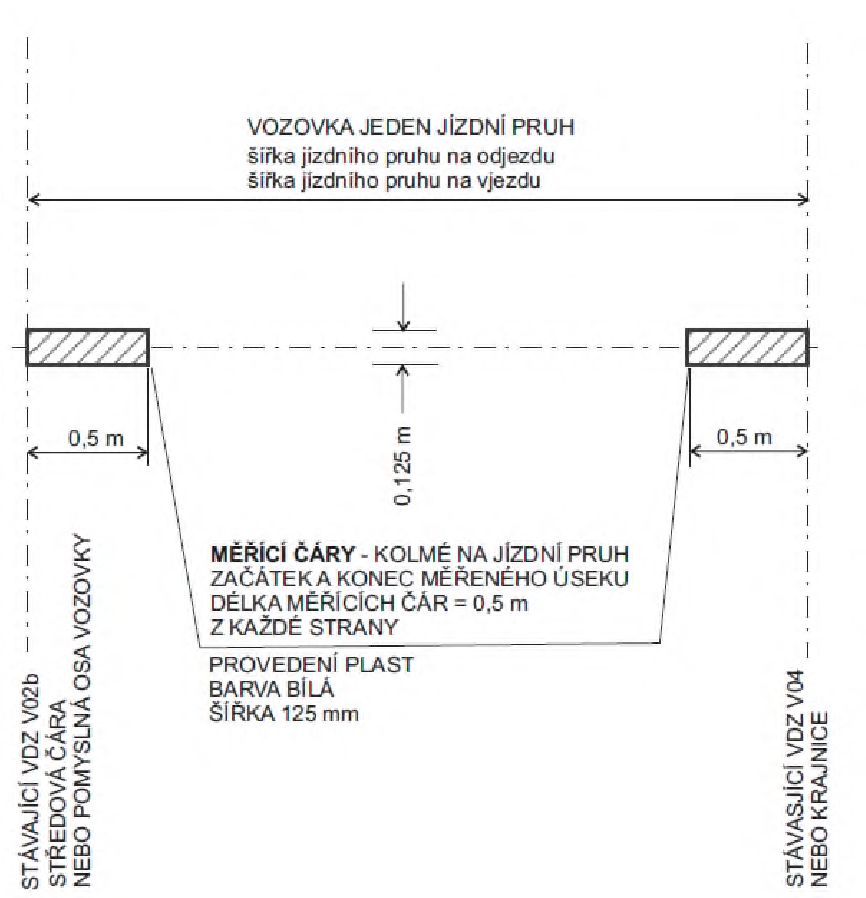 Obrázek číslo 2 Varianta částečná referenční čáraVarianta rychloměru SYDO Traffic Z highway: Rychloměr instalujeme na výložník do výšky 7 metrů s objektivem na vzdálenost 35 až 40 metrů. Na vozovce vyznačíme referenční čáru (střed oblasti měření)  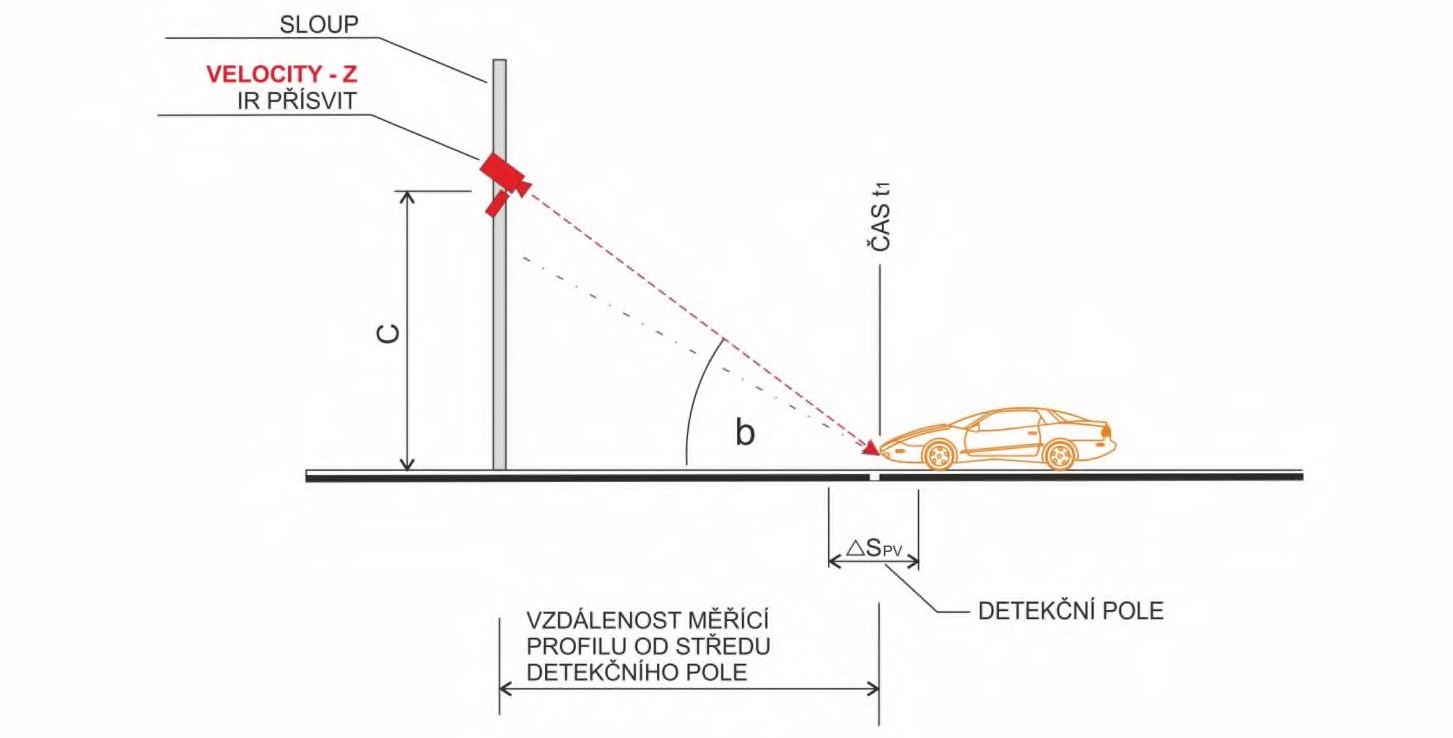 Obrázek číslo 3 Varianta umístění SYDO Traffic Z highway Varianta rychloměru SYDO Traffic Z road: Rychloměr instalujeme na výložník do výšky 4,5 metrů s objektivem na vzdálenost 21 až 26 metrů. Na vozovce vyznačíme referenční čáru (střed oblasti měření)  Obrázek číslo 4 Varianta umístění SYDO Traffic Z road Umístění rychloměru SYDO Traffic Z a jeho rozvaděče:   rychloměr lze umístit na sloup VO, případně jiný sloup nebo portál s dostatečnou tuhostí váha výložníku 15 Kg (v případě portálu se nepočítá) vzdálenost oblasti měření od 18 do 40 metrů výška rychloměru od 4,5 metrů do 7 metrů  Obecné požadavky na lokalitu: dostatečný signál GPS dostupné napájení 230V/50 Hz připojení k internetu připojení k systému SYDO Traffic ZEUS (doplňkové zařízení) Volitelné součásti: možnost použít napájení z baterií, za předpokladu že jsou celou noc dobíjeny z veřejného osvětlení přisvětlení pro detekci vozidel za snížených světelných podmínek a v noci  připojení k systému SYDO Traffic ZEUS 